                                                                     Приложение  к письму управления образования администрации РМР №___________ от _____________Информация о потенциальной угрозе употребления некурительной никотинсодержащей продукции(так называемых снюсов) для здоровья несовершеннолетнихСнюс – это вид бездымного табака. Делают его из увлажненного измельченного табака, который обработан раствором соли и соды и упакован в пакетики. Но сегодня в магазинах снюс продают в виде конфет, леденцов, мармелада и даже зубочисток.В связи с тем, что данную продукцию рассасывают, при употреблении человек получает токсический удар по жизненно важным органам.Употребление снюса вызывает отравление у ребенка и может привести к летальному исходу. Употребление снюса может привести к развитию рака полости рта, рака поджелудочной железы, рака пищевода и рака легких. А также вызывает разрушение зубов, пародонтоз, тахикардию и запах изо рта.Евразийской экономической комиссией некурительная никотинсодержащая продукция отнесена к пищевой продукции. Следовательно, выпускаемая в обращение пищевая продукция должна сопровождаться документами об оценке соответствия (свидетельство о государственной регистрации продукции или декларация о соответствии) и маркироваться единым знаком обращения продукции на рынке Союза. В Ярославской области в точках продажи некурительной никотинсодержащей продукции документы об оценке соответствия отсутствуют, следовательно продажа данной продукции незаконна.В Ярославской области федеральным бюджетным учреждением здравоохранения «Центр гигиены и эпидемиологии в Ярославской области» проведены лабораторные исследования проб бестабачной никотинсодержащей продукции. По данным результатов лабораторных исследований в составе смесей установлено наличие тяжелых металлов:- кадмий;- ртуть;- свинец;- мышьяк.Также установлено, что в одной порции снюса концентрация никотина от 5 до 50 раз больше, чем в одной сигарете. О выявленных фактах распространения и употребления некурительной никотинсодержащей продукции просим сообщать информацию по телефонам:- «горячей линии» Управления Министерства внутренних дел Российской Федерации по Ярославской области – (4852) 73-10-50;- единый номер экстренных служб – 112.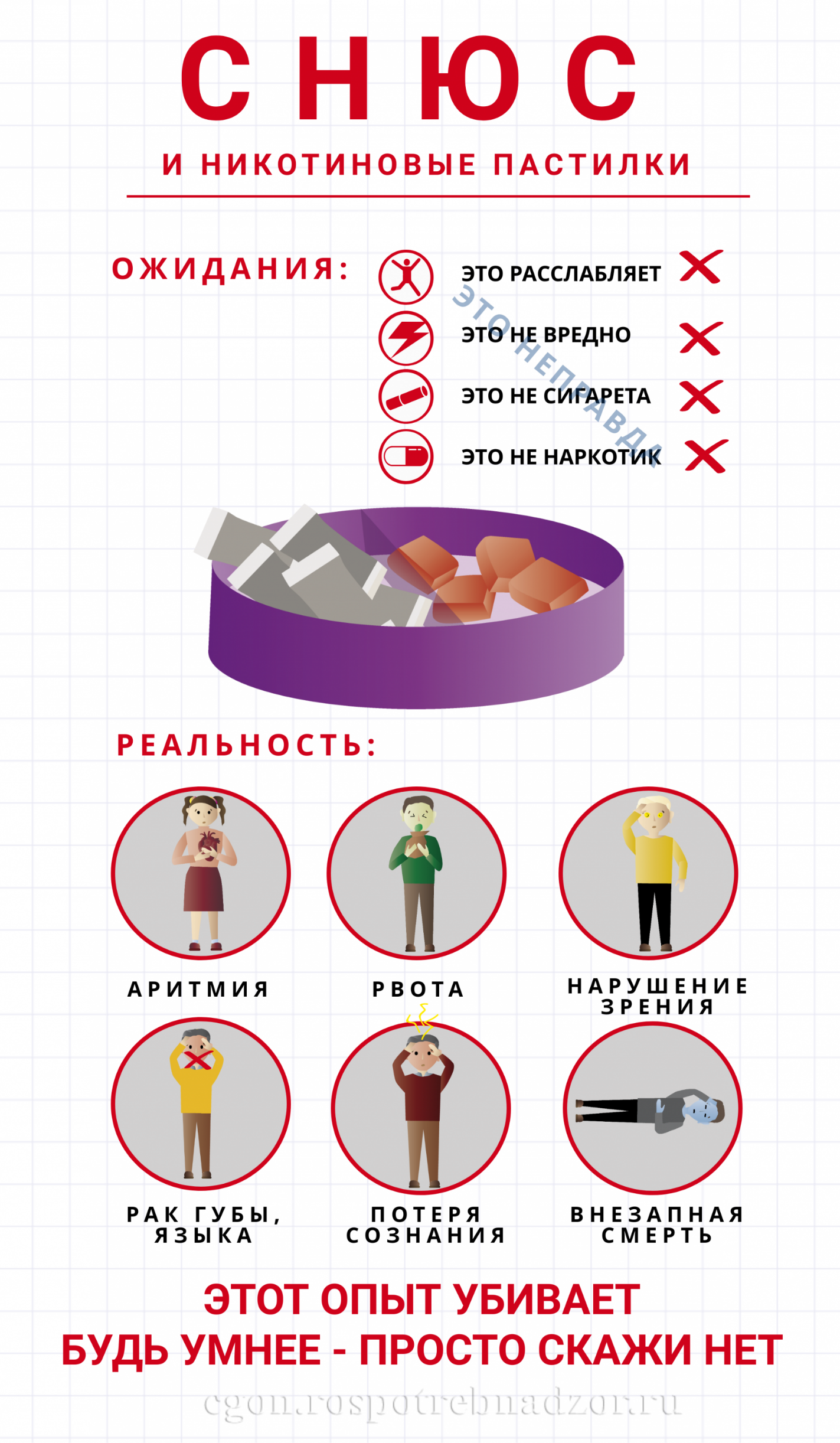 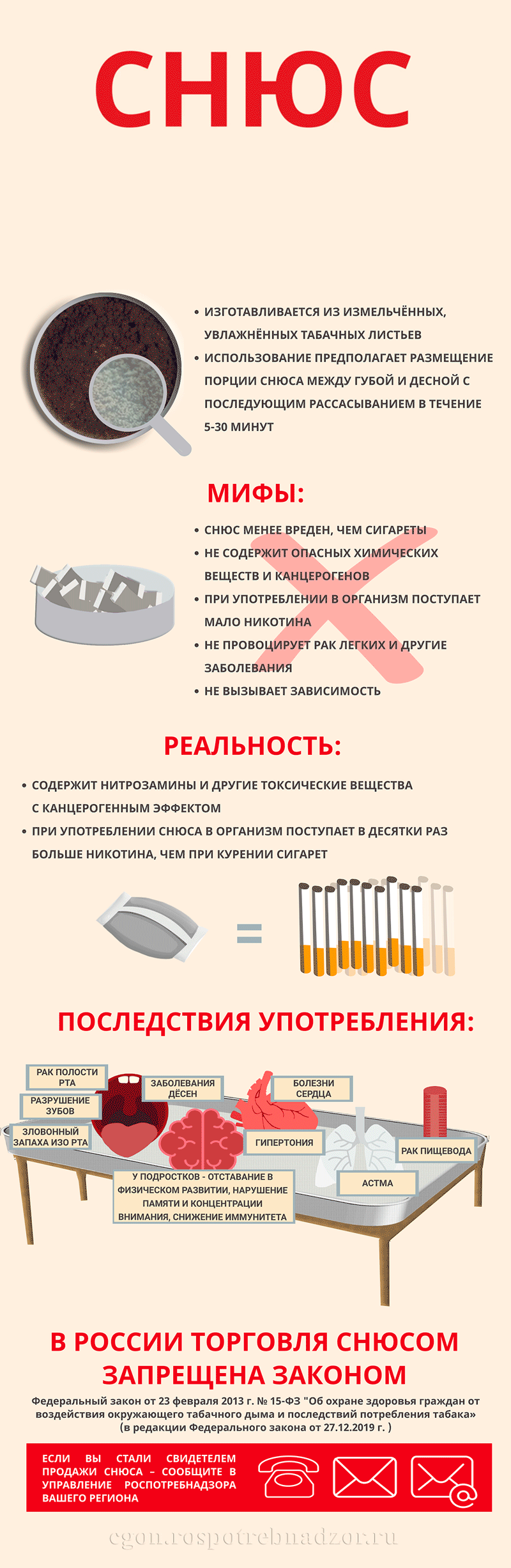 